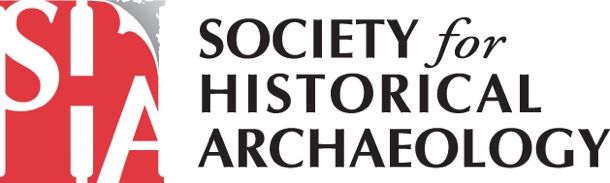 2024 Conference on Historical and Underwater ArchaeologyJanuary 3-6, 2024Oakland, CaliforniaSTUDENT VOLUNTEER FORMStudent volunteers are essential to the smooth operation of an SHA Conference.  By assisting with a variety of duties – from registration and Book Room set-up to the special events and the sessions themselves – volunteers are a key component of the Conference’s smooth operation.The SHA is looking for student volunteers to give eight hours of their time during the SHA 2024 Conference in exchange for free conference registration.  If you are a student and would like to volunteer your time in exchange for the opportunity to attend the SHA 2024 Conference at no charge, complete the information below and return it with your conference registration form to SHA Headquarters (hq@sha.org) by December 1, 2023.  In the registration fee area on the conference registration form, write Comp/Volunteer.  Should you wish to register for any workshops, tours, Roundtable Luncheons, the Thursday evening reception at the Oakland or the Awards Banquet, please include your payment for these events with your registration form.  ALSO, please indicate below when you will NOT be available to volunteer (i.e. times when you are presenting or participating in a tour/workshop). Applications will be accepted on a first-come/first-served basis until December 1, 2023.   You will be contacted by the Volunteer Coordinator regarding the date/time of your volunteer assignment.Name: _______________________________________________________________________Address ______________________________________________________________________Telephone: __________________ Email address: _____________________________________Student at: ____________________________________________________________________Expected arrival date/time in Oakland: ______________________________________________Expected departure date/time: _____________________________________________________I am NOT available to volunteer at the following times:  _________________________________Volunteer and registration forms should be emailed to: hq@sha.org by December 1, 2023.Questions on volunteering at the SHA 2024 Conference?  Contact the Volunteer Coordinator Elaine Foster at 2024SHAvolunteers@gmail.com.Society for Historical Archaeology, 13017 Wisteria Drive #395, Germantown, MD 20874Phone: 301-972-9684, Email: hq@sha.org